VSTUPNÍ ČÁSTNázev moduluF1 Měření fyzikálních veličin. Elektrický proud a jeho účinky – Strojírenství (M)Kód modulu23-m-4/AK74Typ vzděláváníVšeobecné vzděláváníTyp moduluvšeobecně vzdělávací průpravnýVyužitelnost vzdělávacího moduluKategorie dosaženého vzděláníM (EQF úroveň 4)Skupiny oborů23 - Strojírenství a strojírenská výrobaVzdělávací oblastiPR - Člověk a přírodaKomplexní úlohaObory vzdělání - poznámky23-41-M/01 StrojírenstvíDélka modulu (počet hodin)16Poznámka k délce moduluPlatnost modulu od30. 04. 2020Platnost modulu doVstupní předpokladyFyzika: Orientace v jednotkách SI používaných v běžném životě, řešení jednoduchých úloh na jejich převody. Orientace v pojmech elektrický obvod, elektrický proud, elektrické napětí, elektrický odpor a jejich měření, veřejná elektrická síť. Matematika: početní operace s racionálními čísly, zaokrouhlování výsledků, úpravy jednoduchých algebraických výrazů.JÁDRO MODULUCharakteristika moduluModul je součástí přírodovědného vzdělávání, vzdělávací oblasti Člověk a příroda. Přírodovědné vzdělávání je v odborném školství spjato s odborným vzděláváním.  Cílem je naučit žáky řešit pomocí porozumění fyzikálních jevů problémové situace v praxi oboru vzdělání a občanském životě. To se projevuje důrazem na poznání aplikací probíraných jevů nejen v občanském životě, ale i v oboru vzdělání, na propojování všeobecně vzdělávací složky vzdělávání se složkou odbornou. Tomuto cíli je podřízen i výběr témat.Vzdělávací modul je vzhledem k významu pro další vzdělávání vč. odborné praxe zařazen jako úvodní.Obsahový okruh: Cílem je popsat a objasnit žákům vybrané fyzikální jevy, jejichž znalost a porozumění uplatní v odborném vzdělávání a výkonu povolání i v občanském životě; tj. popsat a objasnit žákům vybrané fyzikální jevy v souvislostech s technikou a pracovní postupy v oboru vzdělání – zde Strojírenství.Modul svým obsahem a pojetím navazuje na kompetence, které si žák přináší ze základního vzdělávání, zejména z fyziky a matematiky a dále je rozvíjí zejména směrem k aplikacím v oboru.Očekávané výsledky učení1. Žák vybere a použije vhodné metody a přístroje obvyklé v oboru vzdělání k měření fyzikálních veličin se vztahem k oboru vzdělání (délka, objem, hmotnost, hustota, rychlost, tlak). Zdůvodní nejistotu naměřených hodnot, na konkrétním příkladu popíše vliv osobních chyb při měření, vliv měřicí metody a měřicí techniky na nejistotu naměřených hodnot. Popíše a použije metody eliminace těchto vlivů na výsledek měření.2. Žák použije při řešení úloh se vztahem k běžnému životu nebo oboru vzdělání fyzikální veličiny, jejich jednotky soustavy SI, zejména veličiny a jednotky obvyklé v oboru vzdělání (délka, obsah, objem, hmotnost, hustota, tíha, čas, rychlost, tlak, síla, energie, práce, výkon).3. Žák popíše rozdíl mezi stejnosměrným a střídavým proudem. Žák popíše zdroje stejnosměrného proudu používané v běžném životě a v oboru vzdělání. Žák vysvětlí funkci generátoru střídavého proudu. Žák vysvětlí princip transformátoru. Popíše třífázovou soustavu střídavého proudu ve veřejné síti a popíše její uplatnění v domácnosti a v zařízeních v oboru vzdělání4. Žák používá fyzikální veličiny elektrický proud, elektrické napětí, elektrický výkon, spotřeba elektrické energie (práce elektrického proudu), jejich jednotky a převody jednotek z  oboru vzdělání. Určí z údajů elektroměru spotřebu elektrické energie. Určí z technických údajů zařízení příkon a odběr elektrické energie. Provádí jednoduché výpočty práce (spotřebované energie), výkonu a účinnosti elektrických zařízení v oboru vzdělání a běžného života. 5. Žák popíše pravidla bezpečného používání elektrických zařízení zejména při práci v oboru vzdělání, popíše příklady ochrany strojů před úrazy a škodami způsobenými elektrickým proudem. Obsah vzdělávání (rozpis učiva)Fyzikální veličiny, jejich jednotky soustavy SI, zejména veličiny a jednotky užívané v oboru vzdělání (délka, obsah, objem, hmotnost, hustota, tíha, čas, rychlost, tlak, síla, energie, práce, výkon). Nejistota naměřených hodnot, její příčiny. Metody eliminace příčin nejistoty naměřených hodnot. Řešení úloh se vztahem k běžnému životu nebo oboru vzdělání. Měření vybraných fyzikálních veličin metodami a přístroji používanými v občanském životě a v oboru vzdělání. Rozdíl mezi stejnosměrným a střídavým proudem. Zdroje stejnosměrného a střídavého proudu. Transformátory. Soustava třífázového proudu ve veřejné síti. Fyzikální veličiny elektrický proud, elektrické napětí, elektrický výkon, spotřeba elektrické energie (práce elektrického proudu), jejich jednotky a převody jednotek užívaných v oboru vzdělání. Měření spotřeby elektrické energie elektroměrem (jednofázový, třífázový, elektroměr pro odběr s více sazbami). Technické údaje zařízení: vstupní a ev. i výstupní napětí, příkon a odběr elektrické energie, energetické štítky. Jednoduché výpočty práce (spotřebované energie), výkonu a účinnosti elektrických zařízení v oboru vzdělání a běžného života. Pravidla bezpečného používání elektrických zařízení zejména při práci v oboru vzdělání, příklady ochrany strojů před úrazy a škodami způsobenými elektrickým proudem.Učební činnosti žáků a strategie výuky Pro dosažení výsledků učení jsou doporučeny následující činnosti:výklad učitele s ilustračními příklady – navazuje na základní vzdělání a doplňuje příklady z oboru vzdělání, zde praktické činnosti a situace ve strojírenství. Příklady uplatnění v oboru vzdělání učitel získá konzultací s učiteli odborných předmětů.řízená diskuze k uplatnění fyzikálních jevů v běžném životě a oboru vzdělánížákovské miniprojektyskupinová práce (práce s pracovními listy, práce, měření, vyhledávání dat na technických zařízeních, vyhledání a zpracování dat na počítači)individuální práce (práce s pracovními listy, práce, měření, vyhledávání dat na technických zařízeních, vyhledání a zpracování dat na počítači)měření v učebněměření na pracovišti praktické přípravyexkurze do strojírenského podnikuZařazení do učebního plánu, ročníkVÝSTUPNÍ ČÁSTZpůsob ověřování dosažených výsledkůVýsledky učení se ověřují jak průběžně, tak i v závěru modulu. Při hodnocení je kladen důraz na hloubku porozumění učivu, schopnosti aplikovat poznatky v praxi.Učitel kombinuje různé metody ověřování:dialog učitele se žákemřízená diskusepráce s počítačempráce s pracovními listypozorování činností žáka (při měření fyzikálních veličin, při výpočtech, při vyhledávání relevantních údajů o přístrojích, v diskusích, v přípravě a prezentaci žákovských miniprojektů)Kritéria hodnoceníUvedené hodnocení body lze využít postupně dle činností žáků k formativnímu hodnocení, součtu bodů k hodnocení sumativnímu. Uvedené rozpětí v bodovém ohodnocení umožňuje zohlednit v hodnocení i míru podpory, kterou žák při řešení úlohy potřeboval. Hodnocení známkou lze využít k sumativnímu hodnocení, pokud se v rámci ŠVP používá známkování.Hodnocení body: Žák změří a použije při řešení úloh se vztahem k běžnému životu nebo oboru vzdělání fyzikální veličiny, jejich jednotky soustavy SI, zejména veličiny a jednotky obvyklé v oboru vzdělání (délka, obsah, objem, hmotnost, hustota, tíha, čas, rychlost, tlak, síla, energie, práce, výkon). K výpočtům použije účelně výpočetní techniku. Max. 20 bodů Žák k měření zadané veličiny se vztahem k oboru vzdělání vybere a užije vhodné metody a přístroje vzhledem k účelu měření. Max. 20 bodů Žák popíše rozdíl mezi stejnosměrným a střídavým proudem. Popíše rozdíl mezi galvanickým článkem a akumulátorem, mezi dynamem a alternátorem. Popíše funkci a použití transformátoru a usměrňovače.  Popíše soustavu třífázového proudu ve veřejné síti. Uvede příklady správného použití zdrojů stejnosměrného a střídavého proudu. Max. 20 bodůŽák při řešení úloh se vztahem k běžnému životu a oboru povolání používá fyzikální veličiny elektrický proud, elektrické napětí, elektrický výkon, spotřeba elektrické energie (práce elektrického proudu), jejich jednotky a převody jednotek, zejména jednotek používaných v oboru vzdělání. Max. 20 bodů   Žák určí z technických údajů zařízení příkon a odběr elektrické energie. Vypočte práci (spotřebovanou energii), výkon a účinnost elektrických zařízení používaných v oboru vzdělání a běžném životě. Max. 10 bodůŽák popíše pravidla bezpečného používání elektrických zařízení zejména při práci v oboru vzdělání, popíše příklady ochrany strojů před úrazy a škodami způsobenými elektrickým proudem. Max. 10 bodůK získání hodnocení výborný, chvalitebný, dobrý, dostatečný, musí žák v každé položce bodového hodnocení dosáhnout alespoň 3 body. Po splnění této podmínky je žák na základě celkového počtu bodů klasifikován příslušnou známkou. Učitel přitom přihlíží k schopnostem žáka, které jsou dány např. specifickými poruchami učení nebo zdravotními a psychickými handicapy. Využívá i formativní hodnocení.Hodnocení známkou:100–81 bodů … výborný80–61 bodů … chvalitebný 60–41 bodů  … dobrý 40–21 bodů  … dostatečný 20–0 bodů … nedostatečnýDoporučená literaturaLepil, O., Bednařík, M., Hýblová, R.: Fyzika pro střední školy I. Praha, Prometheus 1993, 2012. ISBN 978-80-7196-428-5.Lepil, O., Bednařík, M., Hýblová, R.: Fyzika pro střední školy II. Praha, Prometheus 1993, 2012. ISBN 978-80-7196-429-2.Miklasová, Věra: Sbírka úloh z fyziky pro SOŠ a SOU. Praha, Prometheus 1999. ISBN 978-80-7196-377-6.M. Bartošek, F. Procházka, M. Staněk, Z. Bobková: Sbírka řešených úloh z aplikované matematiky pro střední školy pro technické obory se strojírenským základem. NÚV 2018, Praha. viz http://www.nuv.czPříklady uplatnění v oboru vzdělání učitel získá konzultací s učiteli odborných předmětů, případně z učebnic pro odbornou složku vzdělávání v oboru.Metodika žákovských miniprojektů je popsána v publikaci NÚV, viz  http://www.nuv.cz/uploads/projekty_Aplikovane_ulohy_v_matematice.pdfPoznámkyVzdělávací modul je vzhledem k významu pro další vzdělávání včetně odborné praxe zařazen jako úvodní.Počet hodin je orientační, učitel jej přizpůsobí vstupní úrovni kompetencí žáků a podmínkám školy.Obsahové upřesněníVV - Všeobecné vzděláváníMateriál vznikl v rámci projektu Modernizace odborného vzdělávání (MOV), který byl spolufinancován z Evropských strukturálních a investičních fondů a jehož realizaci zajišťoval Národní pedagogický institut České republiky. Autorem materiálu a všech jeho částí, není-li uvedeno jinak, je Miroslav Bartošek. Creative Commons CC BY SA 4.0 – Uveďte původ – Zachovejte licenci 4.0 Mezinárodní.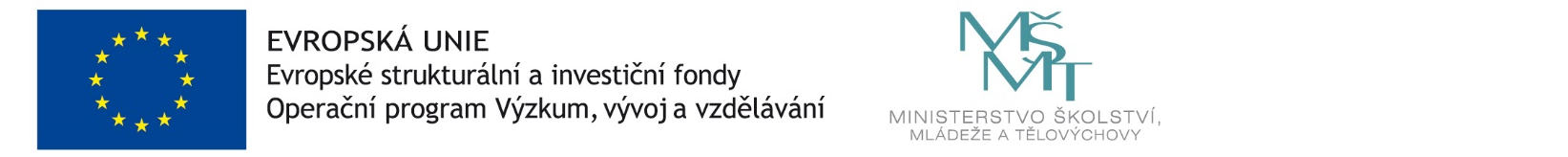 